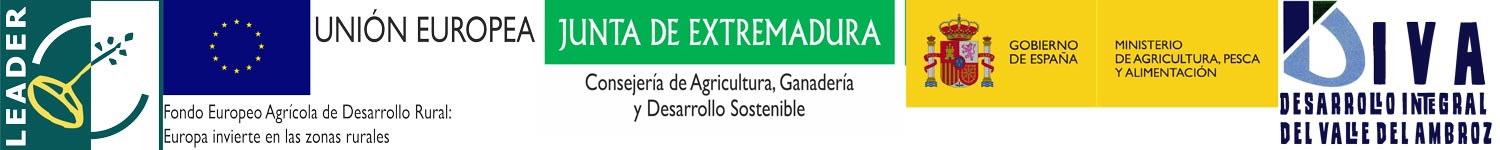 D/Dña.___________________________________________________________(hombre/mujer) con NIF____________________, en representación (en su caso) de la empresa _____________________________________ con CIF _________________ solicitante de una ayuda con cargo a la ___ Convocatoria de Ayudas Leader en el Valle del Ambroz dentro del PDR 2014-2020  del Grupo de Acción Local DIVA para el proyecto ______________________________en____________________________con el expediente nº  _____________: DECLARACIÓN AYUDAS MÍNIMIS:No haber recibido ni solicitado ayudas acogidas al régimen de mínimis  (Reglamento CE 1407/2013, de 18 de diciembre de 2013, relativo a la aplicación de los artículos 107 y 108 del Tratado de Funcionamiento de la Unión Europea)durante los últimos tres ejercicios fiscales (el actual y los dos anteriores).Haber recibido y/o solicitado ayudas acogidas al régimen de mínimis  (Reglamento CE 1407/2013, de 18 de diciembre de 2013, relativo a la aplicación de los artículos 107 y 108 del Tratado de Funcionamiento de la Unión Europea)durante los últimos tres ejercicios fiscales (el actual y los dos anteriores).Y para que así conste, firmo la presente documento  en  _________a ___de __________ de 20__Fdo.: ____________________________Convocatoria:Organismo:Nº Expediente:Estado: Solicitada/Concedida/PagadaFecha:Importe: